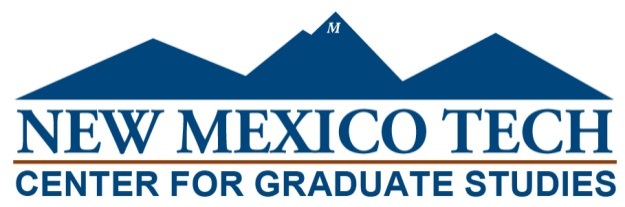 Three (3) Credit Option FormStudent ID#:      					Full Name:      I am requesting permission to register for three (3) credit hours of independent study, thesis, or dissertation for theSemester/Yr:      This will be my last semester.  I plan to complete my degree in,Month/Yr:      I understand that I am ineligible for any kind of Assistantship by selecting this option.  If a Work Authorization is offered, I understand that I must register for six (6) credits of regular coursework to be eligible.  If I do not finish my degree as stated above I understand that I am required to register full time in all subsequent semesters until my degree is completed.  During fall and spring semesters full time enrollment is nine (9) credit hours with no support or twelve (12) credit hours with support.  During the summer semester, full time enrollment is six (6) credit hours.  Finally, I understand that I cannot use the three (3) credit option again._______________________________                          _______________        	Student Signature                			     Date_______________________________                          _______________         Academic Advisor Signature                                                Date_______________________________		        ______________ Dean of Center for Graduate Studies	                                   Date